Urząd Gminy w Rokietnicy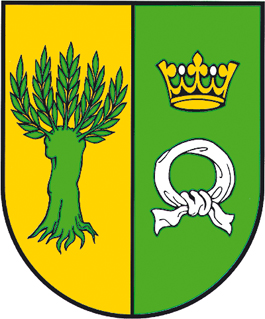 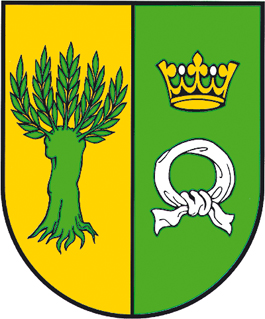 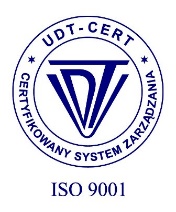 Urząd Gminy Rokietnica
62-090 Rokietnica, ul. Golęcińska 1tel.: +48 61 89 60 600fax: +48 61 89 60 620e-mail: urzad@rokietnica.plwww.rokietnica.plNIP 777-283-48-84Poznański Bank Spółdzielczy w Poznaniu o/Rokietnica69 9043 1041 3041 0023 9110 0001                     
                                 Zawiadomienie o wyborze oferty najkorzystniejszej.Dotyczy postępowania o udzielenie zamówienia pn.  „ Budowa oświetlenia”.Działając na podstawie art. 253 ust.1 I 2 ustawy z dnia 11 września 2019roku Prawo zamówień publicznych ( Dz. U. z 2021 roku, poz. 1129) zwanej dalej PZP, Zamawiający informuje, że w prowadzonym  przez Gminę Rokietnica postępowaniu o udzielenie zamówienia publicznego w trybie podstawowym  wybrano ofertę złożoną przez;

                                           PNP Sp. z o.o. ul. Chabrowa 20, 62-002 Suchy Las                       z ceną  103 300,00  PLN brutto  i okresem  gwarancji – 60  m-cyOferta ww. Wykonawcy została uznana za najkorzystniejszą na podstawie kryteriów oceny ofert określonych w  Specyfikacji  Warunków  Zamówienia. Cena oferty mieści się w kwocie, jaką Zamawiający może przeznaczyć na sfinansowanie zamówienia.
Do postępowania złożono  5  ofert  przetargowych.Oferta Nr 1
PNP Sp. z o.o. ul. Chabrowa 20, 62 - 002 Suchy Las
Liczba otrzymanych punktów w kryterium cena – 60
Liczba otrzymanych punktów w kryterium okres gwarancji – 40
Łączna ilość otrzymanych punktów – 100Oferta Nr 2P.P.H.U. RAGAMA Leszek Przybyłek ul. Chabrowa 18, 64 - 610 RogoźnoLiczba otrzymanych punktów w kryterium cena – 49,66
Liczba otrzymanych punktów w kryterium  okres gwarancji – 40
Łączna ilość otrzymanych punktów – 89,66
Oferta Nr 3LIGHT ON Krzysztof, Bogumił Pilarczyk ul. Siedlecka 55, 08 -108 Korczew  
Liczba otrzymanych punktów w kryterium cena – 34,74
Liczba otrzymanych punktów w kryterium okres gwarancji – 40
Łączna ilość otrzymanych punktów –  74,74

Oferta Nr 4
ATMA Halina Radzimirska ul. Tuwima 7, 87-700 Aleksandrów Kujawski
Liczba otrzymanych punktów w kryterium cena – 38,52
Liczba otrzymanych punktów w kryterium okres gwarancji – 40
Łączna ilość otrzymanych punktów –  78,52
Oferta Nr 5
Serwisdrogowy.pl Sp. z o.o. ul. Stefańskiego 2, 62-002 Suchy LasLiczba otrzymanych punktów w kryterium cena – 42,07
Liczba otrzymanych punktów w kryterium  okres gwarancji – 40
Łączna ilość otrzymanych punktów – 82,07
3. Na podstawie art. 253 ust.1 pkt 2 PZP 2 PZP Zamawiający informuje, że z postępowania  nie 
odrzucono oferty  żadnego  Wykonawcy.                                                                                                                       Zatwierdził,

Z up. Wójta
mgr inż. Arkadiusz Klapiński
ZASTĘPCA WÓJTA
                                                                                                                               Rokietnica, dnia 29.09.2021r.      ZP.271.8.2021                                                                               